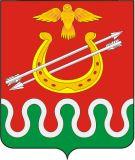 Администрация Боготольского районаКрасноярского краяПОСТАНОВЛЕНИЕг. Боготол«15» декабря 2016 года								№ 427-пО внесении изменений в постановление администрации Боготольского района от 14.10.2013 №777-п «Об утверждении муниципальной программы Боготольского района «Развитие информационного общества в Боготольском районе» В соответствии со статьей 179 Бюджетного кодекса Российской Федерации, статьей 30 Устава Боготольского района, Постановлением Администрации Боготольского района от 05.08.2013 № 560-п «Об утверждении Порядка принятия решений о разработке муниципальных программ Боготольского района, их формировании и реализации»ПОСТАНОВЛЯЮ:1.Внести с постановление Администрации Боготольского района Красноярского края от 14.10.2013 №777-п «Об утверждении муниципальной программы Боготольского района «Развитие информационного общества в Боготольском районе» следующие изменения:1.1. Муниципальную программу Боготольского района «Развитие информационного общества в Боготольском районе» изложить в новой редакции согласно приложению к настоящему постановлению.2.Контроль над исполнением настоящего постановления возложить на Н.В. Бакуневич, заместителя главы администрации по финансово-экономическим вопросам.3.Опубликовать настоящее постановление в периодическом печатном издании «Официальный вестник Боготольского района» и разместить на официальном сайте Боготольского района в сети Интернет www.bogotol-r.ru.4.Постановление вступает в силу со дня его официального опубликования. Глава Боготольского района							А.В. БеловПриложениек Постановлению администрацииБоготольского районаот 15.12. 2016 г. № 427-пМуниципальная программа«Развитие информационного общества в Боготольском районе»1.Паспорт муниципальной программы2.Характеристика текущего состояния информационного общества в Боготольском районеРазвитие информационного общества предоставляет широкие возможности для повышения качества жизни населения Боготольского района, эффективности местного самоуправления в районе, повышения качества услуг, оказываемых в электронной форме, а также создание условий для дальнейшего успешного социально-экономического развития района.Программа направлена на интересы людей, на создание для них новых возможностей.Реализация мероприятий программы позволит закрепить и улучшить достигнутые позиции в формировании информационного общества.В 2011 – 2013 году в районе созданы основные инфраструктурные системы информационно-коммуникационных технологий, обеспечивающие переход к оказанию государственных и муниципальных услуг в электронном виде, в том числе:- оборудованы рабочие места специалистов компьютерной техникой с выходом в Интернет;- поддерживается в актуальном режиме официальный сайт Боготольского района;- создан печатный орган администрации района – периодическое печатное издание «Официальный вестник Боготольского района»;- занесены данные по всем муниципальным услугам на региональный портал государственных услуг (РГУ);- установлена система межведомственного электронного взаимодействия «Енисей-ГУ»;- установлены информационные системы взаимодействия с органами государственной власти (Казначейством, Росреестром, Пенсионным фондом);- установлены сенсорные терминалы (инфоматы) для оказания общественного доступа к информации, государственным и муниципальным услугам, предоставленным в электронной форме;- обучены 4 специалиста по приему заявлений от населения в электронной форме.Мероприятия программы направлены на дальнейшее развитие и модернизацию этих систем, а также на расширение их зоны обслуживания.Основной целевой показатель программы введен как ожидаемый в 2016 году промежуточный результат исполнения пункта 1в Указа Президента РФ «Об основных направлениях совершенствования системы государственного управления» от 07.05.2012 № 601: «доля граждан, использующих механизм получения государственных и муниципальных услуг в электронной форме, к 2018 году – не менее 70 процентов».К числу основных факторов, осложняющих исполнение Указа № 601, относится сохраняющееся цифровое неравенство сельских поселений и района в отношении доступа к телекоммуникационным услугам, а также пассивное отношение значительной части населения к возможности получения государственных и муниципальных услуг в электронном виде. Для преодоления этих негативных факторов программой предусмотрено обеспечение функционирования сети инфоматов электронного правительства, развернутой в 2012 – 2013 годах, а также мероприятия по популяризации технологий электронного правительства.Подпрограмма «Обеспечение реализации муниципальной программы» содержит мероприятия, направленные на обеспечение текущей деятельности по управлению процессами развития информационного общества, использования информационно-коммуникационных технологий в Боготольском районе.3.Приоритеты и цели социально-экономического развития в сфере информационно-коммуникационных технологийЦелью муниципальной программы является создание открытого и доступного информационного пространства в районе на основе развития информационно-коммуникационных технологий.Основными задачами, требующими решения для достижения поставленной цели, являются:1.Развитие институтов информационного общества и использование информационно-коммуникационных технологий в муниципальном управлении Боготольского района.2.Создание условий для эффективного, ответственного и прозрачного управления финансовыми ресурсами в рамках выполнения установленных функций и полномочий.Реализация мероприятий программы обеспечивает эксплуатацию и развитие организационной и технологической инфраструктуры информационного общества в Боготольском районе, увеличение количества муниципальных услуг, оказываемых в электронной форме.Основными ожидаемыми результатами реализации программных мероприятий в области формирования, развития и совершенствования инфраструктуры информационного общества Боготольского района в 2014 году является бесперебойное функционирование, модернизация и расширение зоны обслуживания инфраструктурных информационных систем коллективного использования, обеспечивающих:электронное межведомственное взаимодействие государственных и муниципальных служащих при оказании ими государственных и муниципальных услуг и выполнении государственных и муниципальных функций;электронный межведомственный документооборот.В 2014 – 2018 годах будет обеспечено наращивание производительности перечисленных систем, а также расширение и изменение состава выполняемых ими функций вслед за изменениями нормативной базы и иных условий функционирования.В области ликвидации цифрового неравенства и создания инфраструктуры доступа к государственным и муниципальным услугам в электронной форме ожидаемыми результатами являются:поддержка сети центров (пунктов) общественного доступа к информации, государственным и муниципальным услугам, предоставляемым в электронной форме на территории Боготольского района посредством сенсорных терминалов (инфоматов) в количестве 7 штук;модернизация технического и программного обеспечения  деятельности администрации района;размещение социальной рекламы и обучающих материалов для населения района о технологиях электронного правительства на официальном сайте администрации района и в периодическом печатном издании «Официальный вестник Боготольского района».На базе перечисленных инфраструктурных систем и электронных средств доступа для населения к муниципальным услугам, оказываемым на территории Боготольского района, доля граждан, получающих муниципальные услуги в электронной форме, увеличится в 2018 году до 40%.4.Механизм реализации отдельных мероприятий программыРеализация программы осуществляется в рамках подпрограмм «Инфраструктура информационного общества» и «Обеспечение реализации муниципальной программы» и не содержит в своей структуре отдельных мероприятий.5.Прогноз конечных результатов программыОбщая социально-экономическая эффективность реализации программы оценивается с использованием системы показателей, являющихся критериями оценки эффективности реализации программы.Целевым показателем, характеризующим достижение цели программы, является – доля граждан, получающих муниципальные услуги в электронной форме, не менее 40% к 2018 году.6.Перечень подпрограмм с указанием сроков их реализации и ожидаемых результатовРеализация программы осуществляется в рамках подпрограмм «Инфраструктура информационного общества» и «Обеспечение реализации муниципальной программы».Основными ожидаемыми результатами подпрограммы «Инфраструктура информационного общества» являются:1.Доля граждан, получающих муниципальные услуги в электронной форме до 40% к 2018 году.2.Доля органов муниципальной власти Боготольского района, осуществляющих обмен сведениями с использованием единой межведомственной системы электронного документооборота, к 2018 году – 50%.3.Увеличение доли муниципальных услуг, оказываемых в электронной форме, до 40% к 2018 году.4.Поддержка сети центров (пунктов) общественного доступа к информации, государственным и муниципальным услугам, предоставляемым в электронной форме на территории Боготольского района посредством сенсорных терминалов (инфоматов) в количестве 7 штук к 2018 году.5.Увеличение количества специалистов, прошедших обучение по информационно-коммуникационным технологиям к 2018 году до 10 человек.Основным ожидаемым результатом подпрограммы «Обеспечение реализации муниципальной программы» является исполнение бюджетных ассигнований в полном объеме.7.Информация о распределение планируемых расходов по отдельным мероприятиям программы и подпрограммамРеализация программы осуществляется за счет средств районного бюджета. Всего на реализацию программных мероприятий требуется 2061,2 тыс. рублей, в том числе по годам: 2014 год – 453,6 тыс. рублей, 2015 год –536,1 тыс. рублей, 2016 год –372,3 тыс. рублей,  2017 год – 349,6 тыс. рублей, 2018 год – 349,6 тыс. рублей.Система программных мероприятий ориентирована на достижение основного результата. Основным ожидаемым результатом реализации программы является увеличение до 40% доли муниципальных услуг, оказываемых в электронной форме на базе инфраструктурных подсистем администрации Боготольского района.В рамках мероприятий программы развиваются инфраструктурные системы информационно-коммуникационных технологий, включая систему межведомственного электронного взаимодействия, сеть сенсорных информационно-справочных терминалов (инфоматов) электронного правительства. Этим обеспечивается соблюдение принципа равного доступа жителей Боготольского района к получению государственных и муниципальных услуг. Продолжается разъяснительная кампания в муниципальных средствах массовой информации, в том числе на официальном сайте администрации Боготольского района, периодическом печатном издании «Официальный вестник Боготольского района», в местных средствах массовой информации для популяризации предоставляемых услуг и обучения жителей района получению услуг в электронной форме.Исполнителем программы является отдел кадров, муниципальной службы и организационной работы администрации Боготольского района, который осуществляет организационные, методические и контрольные функции в ходе реализации программы.К компетенции исполнителя программы относится организация исполнения программных мероприятий, а также координация действий органов местного самоуправления района, обеспечивающих переход к оказанию государственных и муниципальных услуг в электронной форме.Главным распорядителем средств районного бюджета является администрация Боготольского района.Закупка товаров, выполнение работ, оказание услуг осуществляется государственным заказчиком в соответствии с Федеральным законом от 05.04.2013 № 44-ФЗ «О контрактной системе в сфере закупок товаров, работ, услуг для обеспечения государственных и муниципальных нужд».Информация о распределении планируемых расходов по мероприятиям подпрограмм представлена в приложение № 1 к настоящей программе.Приложение № 1к муниципальной программе«Развитие информационного обществав Боготольском районе»Распределение планируемых расходов за счет средств районного бюджета (бюджета района) по мероприятиям и подпрограммам муниципальной программыПриложение № 2к муниципальной программе«Развитие информационного обществав Боготольском районе»Ресурсное обеспечение и прогнозная оценка расходов на реализацию целей муниципальной программы с учетом источников финансирования, в том числе по уровням бюджетной системыЗаведующая отдела кадров, муниципальной службыи организационной работы													Н.А. ЦупельПриложение № 1к Паспорту муниципальной программы «Развитие информационного общества в Боготольском районе»Цели, целевые показатели, задачи, показатели результативности (показатели развития отрасли, вида экономической деятельности)Заведующая отдела кадров, муниципальной службыи организационной работы														Н.А. ЦупельПриложение № 2к Паспорту муниципальной программы «Развитие информационного общества в Боготольском районе» Целевые показатели на долгосрочный периодПодпрограмма 1«Инфраструктура информационного общества»1.Паспорт подпрограммы2.Основные разделы подпрограммы2.1.Постановка общерайонной проблемы и обоснование необходимости разработки подпрограммыРазвитие информационного общества предоставляет широкие возможности для повышения качества жизни населения Боготольского района, эффективности местного самоуправления в районе, повышения качества услуг, оказываемых в электронной форме, а также создание условий для дальнейшего успешного социально-экономического развития района.Подпрограмма направлена на интересы людей, на создание для них новых возможностей.Реализация мероприятий подпрограммы позволит закрепить и улучшить достигнутые позиции в формировании информационно-коммуникационного пространства в районе.В 2011 – 2013 году в районе созданы основные инфраструктурные системы информационно-коммуникационных технологий, обеспечивающие переход к оказанию государственных и муниципальных услуг в электронном виде, в том числе:- оборудованы рабочие места специалистов компьютерной техникой с выходом в Интернет;- поддерживается в актуальном режиме официальный сайт администрации Боготольского района;- создан печатный орган администрации района – периодическое печатное издание «Официальный вестник Боготольского района»;- занесены данные по всем муниципальным услугам на региональный портал государственных услуг (РГУ);- установлена система межведомственного электронного взаимодействия «Енисей-ГУ»;- установлены информационные системы взаимодействия с органами государственной власти (Казначейством, Росреестром, Пенсионным фондом);- установлены сенсорные терминалы (инфоматы) для оказания общественного доступа к информации, государственным и муниципальным услугам, предоставленным в электронной форме;- обучены 4 специалиста по приему заявлений от населения в электронной форме.Мероприятия программы направлены на дальнейшее развитие и модернизацию этих систем, а также на расширение их зоны обслуживания.2.2.Основная цель, задачи, этапы и сроки выполнения подпрограммы, целевые индикаторыЦелью подпрограммы является развитие институтов информационного общества и использование информационно-коммуникационных технологий в муниципальном управлении Боготольского района.Основной задачей, требующей решения для достижения поставленной цели, является:Управление развитием информационного общества в Боготольском районе.Реализация мероприятий подпрограммы обеспечивает развитие организационной и технологической инфраструктуры информационного общества в Боготольском районе и увеличение количества муниципальных услуг, оказываемых с использованием технологий электронного правительства.Основными ожидаемыми результатами реализации подпрограммных мероприятий в области формирования, развития и совершенствования инфраструктуры информационного общества Боготольского района в 2014 году является модернизация и расширение зоны обслуживания инфраструктурных информационных систем коллективного использования, обеспечивающих:электронное межведомственное взаимодействие муниципальных служащих при оказании ими муниципальных услуг и выполнении муниципальных функций;электронный межведомственный документооборот.В 2014 – 2015 годах будет обеспечено наращивание производительности перечисленных систем, а также расширение и изменение состава выполняемых ими функций вслед за изменениями нормативной базы и иных условий функционирования.В области ликвидации цифрового неравенства и создания инфраструктуры доступа к государственным и муниципальным услугам в электронной форме ожидаемыми результатами являются:поддержка сети центров (пунктов) общественного доступа к информации, государственным и муниципальным услугам, предоставляемым в электронной форме на территории Боготольского района посредством сенсорных терминалов (инфоматов) в количестве 9 штук;модернизация технического и программного обеспечения деятельности администрации района;создание и размещение социальной рекламы и обучающих материалов для населения района о технологиях электронного правительства на официальном сайте администрации района и в периодическом печатном издании «Официальный вестник Боготольского района».На базе перечисленных инфраструктурных систем информационного общества и средств доступа для населения к услугам Боготольского района доля граждан, получающих муниципальные услуги в электронной форме, увеличится к 2018 году до 40%.Перечень целевых индикаторов подпрограммы представлен в приложение № 1 к настоящей подпрограмме.2.3.Механизм реализации подпрограммыРеализация программы осуществляется за счет средств районного бюджета. Всего на реализацию программных мероприятий требуется 1046,1 тыс. рублей, в том числе по годам: 2014 год – 138,9 тыс. рублей, 2015 год – 229,6 тыс. рублей, 2016 год – 218,4 тыс. рублей, 2017 год – 229,6 тыс. рублей, 2018 год – 229,6 тыс. рублей.Программное обеспечение, приобретаемое и создаваемое в рамках мероприятий подпрограммы, будет находиться в муниципальной собственности. Обучающие и рекламные материалы для населения будут находиться в муниципальной собственности.Главным распорядителем средств районного бюджета является администрация Боготольского района.2.4.Управление подпрограммой и контроль за ходом ее выполненияТекущее управление реализацией подпрограммы осуществляется ответственным исполнителем подпрограммы – отделом кадров, муниципальной службы и организационной работы.Ответственный исполнитель подпрограммы несет ответственность за ее реализацию, достижение конечного результата, целевое и эффективное использование финансовых средств, выделяемых на выполнение подпрограммы.Контроль за эффективным использованием средств районного бюджета осуществляет контрольно-счетный орган Боготольского районного Совета депутатов и финансовое управление администрации Боготольского района.Администрация Боготольского района ежеквартально не позднее 1-го числа второго месяца, следующего за отчетным, и по итогам года до 1 февраля года, следующего за отчетным, направляет в отдел экономики и планирования администрации района отчет о реализации Подпрограммы.Ежеквартальные и годовые отчеты о реализации Подпрограммы формируются по форме и содержанию в соответствии с требованиями к отчету о реализации муниципальной программы, утвержденными постановлением администрации района от 05.08.2013г. № 560-п "Об утверждении порядка утверждающего сроки реализации муниципальных программ, порядка разработки, формирования и реализации муниципальных программ". Годовой отчет о реализации Подпрограммы должен содержать:информацию об основных результатах, достигнутых в отчетном году, включающую качественные и количественные характеристики состояния установленной сферы деятельности, которые планировалось достигнуть в ходе реализации Подпрограммы, и фактически достигнутое состояние;сведения о достижении значений целевых индикаторов Подпрограммы с обоснованием отклонений по показателям, плановые значения по которым не достигнуты;описание результатов реализации мероприятия Подпрограммы в отчетном году, а так же информацию о запланированных, но не достигнутых результатах (с указанием причин);анализ последствий не реализации мероприятия Подпрограммы и анализ факторов, повлиявших на реализацию (не реализацию);информацию об использовании бюджетных ассигнований краевого бюджета и средств районного бюджета на реализацию Подпрограммы с указанием плановых и фактических значений с расшифровкой по главным распорядителям средств районного бюджета, мероприятиям и годам реализации Подпрограммы;конкретные результаты реализации Подпрограммы, достигнутые за отчетный год, в том числе информацию о сопоставлении показателей затрат и результатов при реализации Подпрограммы, а также анализ результативности бюджетных расходов и обоснование мер по ее повышению.Администрация Боготольского района ежегодно уточняет целевые индикаторы и затраты по мероприятию Подпрограммы, механизм реализации Подпрограммы с учетом выделяемых на ее реализацию финансовых средств.Реализация отдельных мероприятий подпрограммы осуществляется посредством размещения государственного заказа на поставки товаров, выполнение работ, оказание услуг для муниципальных нужд Боготольского района, в соответствии с действующим законодательством Российской Федерации.2.5.Оценка социально-экономической эффективностиОценка социально-экономической эффективности проводится отделом кадров, муниципальной службы и организационной работы, финансовым управлением и отделом экономики и планирования администрации Боготольского района.Обязательным условием эффективности подпрограммы является успешное выполнение целевых индикаторов и показателей подпрограммы, а также мероприятий в установленные сроки.2.6.Мероприятия подпрограммыСистема мероприятий подпрограммы представлена в приложении № 2 к настоящей подпрограмме.2.7.Обоснование финансовых, материальных и трудовых затрат (ресурсное обеспечение подпрограммы)Финансовое обеспечение реализации подпрограммы осуществляется за счет средств районного бюджета.Средства бюджета, запланированные на реализацию подпрограммы, составляют 1046,1 тыс. рублей, в том числе:на 2014 год –  138,9 тыс. рублей;на 2015 год – 229,6 тыс. рублей;на 2016 год – 218,4 тыс. рублей;на 2017 год – 229,6 тыс. рублей;на 2018 год – 229,6 тыс. рублей.Заведующая отдела кадров,муниципальной службы иорганизационной работы							Н.А. ЦупельПриложение № 1к подпрограмме«Инфраструктура информационного обществаПеречень целевых индикаторовЗаведующая отдела кадров, муниципальной службы и организационной работы				Н.А. ЦупельПриложение № 2к подпрограмме«Инфраструктура информационного общества»Перечень мероприятий подпрограммыЗаведующая отдела кадров, муниципальной службы и организационной работы				Н.А. ЦупельПодпрограмма 2«Обеспечение реализации муниципальной программы»1.Паспорт подпрограммы2.Основные разделы подпрограммы2.1.Постановка общерайонной проблемы и обоснование необходимости разработки подпрограммыОтдел кадров, муниципальной службы и организационной работы администрации Боготольского района (далее – отдел) является  структурным подразделением администрации Боготольского района (далее – район) - органа местного самоуправления, который на основании и во исполнение Конституции Российской Федерации, федеральных законов и иных нормативных правовых актов Российской Федерации, Устава края, законов края, правовых актов Губернатора края и Правительства края, Устава Боготольского района и иных муниципальных нормативно-правовых актов осуществляет:1) Нормативное правовое регулирование и разработку проектов постановлений и распоряжений главы администрации Боготольского района в сферах обеспечения доступа к информации о деятельности органов местного самоуправления района и информационных технологий.2) Координацию деятельности структурных подразделений администрации района по оказанию муниципальных услуг, управление и распоряжение муниципальной собственностью в сферах обеспечения доступа к информации о деятельности органов местного самоуправления и информационных технологий (за исключением полномочий, отнесенных к компетенции иных органов исполнительной власти края).К задачам отдела относятся:Обеспечение создания условий для доступа к информации о деятельности органов местного самоуправления, развития информационных технологий и телекоммуникационной инфраструктуры в районе.Настоящая подпрограмма направлена на обеспечение функционирования администрации района в области информационно-коммуникационных технологий.2.2.Основная цель, задачи, этапы и сроки выполнения подпрограммы, целевые индикаторыЦелью программы является создание условий для эффективного, ответственного и прозрачного управления финансовыми ресурсами в рамках выполнения установленных функций и полномочий.Основной задачей, требующей решения для достижения поставленной цели, является:Обеспечение создания условий для доступа к информации о деятельности органов местного самоуправления района, развития информационных технологий и телекоммуникационной инфраструктуры в районе. Реализация мероприятий подпрограммы обеспечивает создание организационной и технологической инфраструктуры по информационно-коммуникационным технологиям в администрации Боготольского района. Срок реализации подпрограммы 2014 – 2018 годы.Целевым индикатором подпрограммы является исполнение бюджетных ассигнований в полном объеме.Перечень целевых индикаторов подпрограммы представлен в приложении № 1.2.3.Механизм реализации подпрограммыБюджетное финансирование подпрограммных мероприятий осуществляется в соответствующих формах, предусмотренных статьей 69 Бюджетного кодекса Российской Федерации.Главным распорядителем бюджетных средств на выполнение мероприятий подпрограммы выступает администрация Боготольского района.2.4.Управление подпрограммой и контроль за ходом ее выполненияТекущее управление реализацией подпрограммы осуществляется ответственным исполнителем подпрограммы – отделом кадров, муниципальной службы и организационной работы администрации Боготольского района.Ответственный исполнитель подпрограммы несет ответственность за ее реализацию, достижение конечного результата, целевое и эффективное использование финансовых средств, выделяемых на выполнение подпрограммы.Контроль за эффективным использованием средств районного бюджета осуществляет контрольно-счетный орган Боготольского районного Совета депутатов и финансовое управление администрации Боготольского района.Администрация Боготольского района ежеквартально  не позднее 1-го числа второго месяца, следующего за отчетным, и по итогам года до 1 февраля года, следующего за отчетным, направляет в отдел экономики и планирования администрации района отчет о реализации Подпрограммы. Ежеквартальные и годовые отчеты о реализации Подпрограммы формируются по форме и содержанию в соответствии с требованиями к отчету о реализации муниципальной программы, утвержденными постановлением администрации района от 05.08.2013г. № 560-п "Об утверждении порядка утверждающего сроки реализации муниципальных программ, порядка разработки, формирования и реализации муниципальных программ". Годовой отчет о реализации Подпрограммы должен содержать:информацию об основных результатах, достигнутых в отчетном году, включающую качественные и количественные характеристики состояния установленной сферы деятельности, которые планировалось достигнуть в ходе реализации Подпрограммы, и фактически достигнутое состояние;сведения о достижении значений целевых индикаторов Подпрограммы с обоснованием отклонений по показателям, плановые значения по которым не достигнуты;описание результатов реализации мероприятия Подпрограммы в отчетном году, а так же информацию о запланированных, но не достигнутых результатах (с указанием причин);анализ последствий не реализации мероприятия Подпрограммы и анализ факторов, повлиявших на реализацию (не реализацию);информацию об использовании бюджетных ассигнований краевого бюджета и средств районного бюджета на реализацию Подпрограммы с указанием плановых и фактических значений с расшифровкой по главным распорядителям средств районного бюджета, мероприятиям и годам реализации Подпрограммы;конкретные результаты реализации Подпрограммы, достигнутые за отчетный год, в том числе информацию о сопоставлении показателей затрат и результатов при реализации Подпрограммы, а также анализ результативности бюджетных расходов и обоснование мер по ее повышению.Администрация Боготольского района ежегодно уточняет целевые индикаторы и затраты по мероприятию Подпрограммы, механизм реализации Подпрограммы с учетом выделяемых на ее реализацию финансовых средств.2.5.Оценка социально-экономической эффективностиОценка социально-экономической эффективности проводится отделом кадров, муниципальной службы и организационной работы.Обязательным условием эффективности подпрограммы является успешное выполнение целевых индикаторов и показателей подпрограммы, а также мероприятий в установленные сроки.2.6.Мероприятия подпрограммыСистема мероприятий подпрограммы представлена в приложении № 2.2.7.Обоснование финансовых, материальных и трудовых затрат (ресурсное обеспечение подпрограммы)Финансовое обеспечение реализации подпрограммы осуществляется за счет средств районного бюджета.Средства районного бюджета, запланированные на реализацию подпрограммы, составляют 1015,1 тыс. рублей, в том числе:на 2014 год – 314,7 тыс. рублей;на 2015 год – 306,5 тыс. рублей;на 2016 год – 153,9 тыс. рублей;на 2017 год – 120,0 тыс. рублей;на 2018 год – 120,0 тыс. рублей.Заведующая отдела кадров,муниципальной службы иорганизационной работы							Н.А. ЦупельПриложение № 1к подпрограмме«Обеспечение реализации муниципальнойпрограммы и прочие мероприятия»Перечень целевых индикаторовЗаведующая отдела кадров, муниципальной службыи организационной работы													Н.А. ЦупельПриложение № 2к подпрограмме«Обеспечение реализации  муниципальнойпрограммы и прочие мероприятия»Перечень мероприятий подпрограммыЗаведующая отдела кадров, муниципальной службы и организационной работы 					Н.А. ЦупельНаименование муниципальной программы«Развитие информационного общества в Боготольском районе» (далее – программа)Основание для разработки муниципальной программыСтатья 179 Бюджетного кодекса Российской Федерации, Постановление администрации Боготольского района от 05 августа 2013 г. №560-п «Об утверждении Порядка принятия решений о разработке муниципальных программ Боготольского района Красноярского края, их формирования и реализации».Ответственный исполнитель муниципальной программыАдминистрация Боготольского района – отдел кадров, муниципальной службы и организационной работыСоисполнители программынетПеречень подпрограмм и отдельных мероприятий муниципальной программы 1.«Инфраструктура информационного общества».2.«Обеспечение реализации муниципальной программы»Цель муниципальной программыСоздание открытого и доступного информационного пространства в районе на основе развития информационно-коммуникационных технологий.Задачи программы1.Развитие институтов информационного общества и использование информационно-коммуникационных технологий в муниципальном управлении Боготольского района.2.Создание условий для эффективного, ответственного и прозрачного управления финансовыми ресурсами в рамках выполнения установленных функций и полномочий.Этапы и сроки реализации программы2014 – 2018 годы;этапы реализации программы не выделяются.Перечень целевых показателей и показателей результативности программы Доля граждан, использующих механизм получения государственных и муниципальных услуг в электронной форме, не менее 40% к 2018 году.Перечень целевых показателей и показателей результативности программы с расшифровкой плановых значений по годам ее реализации представлен в приложении № 1 к паспорту программы.Значения целевых показателей на долгосрочный период представлены в приложении № 2 к паспорту программы.Ресурсное обеспечение программы, в том числе в разбивке по всем источникам финансирования по годам реализации программыОбщий объем финансирования программы составит 2061,2 тыс. рублей из районного бюджета, из них:2014 год – 453,6 тыс. рублей;2015 год – 536,1 тыс. рублей;2016 год – 372,3 тыс. рублей;2017 год – 349,6 тыс. рублей;2018 год – 349,6 тыс. рублей.Перечень объектов капитального строительстванетСтатус (муниципальная программа, подпрограмма)Наименование программы, подпрограммыНаименование ГРБСКод бюджетной классификации Код бюджетной классификации Код бюджетной классификации Код бюджетной классификации Расходы (тыс. руб.), годыРасходы (тыс. руб.), годыРасходы (тыс. руб.), годыРасходы (тыс. руб.), годыРасходы (тыс. руб.), годыРасходы (тыс. руб.), годыРасходы (тыс. руб.), годыСтатус (муниципальная программа, подпрограмма)Наименование программы, подпрограммыНаименование ГРБСГРБСРзПрЦСРВР2014 2015201620172018ИтогоИтогоМуниципальная программа«Развитие информационного общества в Боготольском районе» всего расходные обязательства по программе501ХХХ453,6536,1372,3349,6349,62061,22061,2Муниципальная программа«Развитие информационного общества в Боготольском районе» в том числе по ГРБС:Муниципальная программа«Развитие информационного общества в Боготольском районе» Администрация Боготольского района501ХХХ453,6536,1372,3349,6349,62061,22061,2Подпрограмма 1«Инфраструктура информационного общества» всего расходные обязательства по подпрограмме501ХХХ138,9229,6218,4229,6229,61046,11046,1Подпрограмма 1«Инфраструктура информационного общества» в том числе по ГРБС:ХХХПодпрограмма 1«Инфраструктура информационного общества» Администрация Боготольского района501ХХХ138,9229,6218,4229,6229,61046,11046,11046,1Подпрограмма 2«Обеспечение реализации муниципальной программы»всего расходные обязательства 501ХХХ314,7306,5153,9120,0120,01015,11015,11015,1Подпрограмма 2«Обеспечение реализации муниципальной программы»в том числе по ГРБС:Подпрограмма 2«Обеспечение реализации муниципальной программы»Администрация Боготольского района501ХХХ314,7306,5153,9120,0120,01015,11015,11015,1СтатусНаименование муниципальной программы, подпрограммы муниципальной программыОтветственный исполнитель, соисполнителиОценка расходов (тыс. руб.), годыОценка расходов (тыс. руб.), годыОценка расходов (тыс. руб.), годыОценка расходов (тыс. руб.), годыОценка расходов (тыс. руб.), годыОценка расходов (тыс. руб.), годыОценка расходов (тыс. руб.), годыОценка расходов (тыс. руб.), годыСтатусНаименование муниципальной программы, подпрограммы муниципальной программыОтветственный исполнитель, соисполнители20142015201620172018ИтогоИтогоИтогоМуниципальная программа«Развитие информационного общества в Боготольском районе» Всего453,6536,1372,3349,6349,62061,22061,22061,2Муниципальная программа«Развитие информационного общества в Боготольском районе» в том числе:Муниципальная программа«Развитие информационного общества в Боготольском районе» федеральный бюджет00000000Муниципальная программа«Развитие информационного общества в Боготольском районе» краевой бюджет00000000Муниципальная программа«Развитие информационного общества в Боготольском районе» районный бюджет453,6536,1372,3349,6349,62061,22061,22061,2Муниципальная программа«Развитие информационного общества в Боготольском районе» бюджеты муниципальных образованийМуниципальная программа«Развитие информационного общества в Боготольском районе» внебюджетные источникиМуниципальная программа«Развитие информационного общества в Боготольском районе» юридические лицаПодпрограмма 1«Инфраструктура информационного общества» Всего138,9229,6218,4229,6229,61046,11046,11046,1Подпрограмма 1«Инфраструктура информационного общества» в том числе:Подпрограмма 1«Инфраструктура информационного общества» федеральный бюджет00000000Подпрограмма 1«Инфраструктура информационного общества» краевой бюджет00000000Подпрограмма 1«Инфраструктура информационного общества» районный бюджет138,9229,6218,4229,6229,61046,11046,11046,1Подпрограмма 1«Инфраструктура информационного общества» бюджеты муниципальных образованийПодпрограмма 1«Инфраструктура информационного общества» внебюджетные источникиПодпрограмма 1«Инфраструктура информационного общества» юридические лицаМероприятие 1.Наполнение и актуализация информационного ресурса - официального сайта администрации Боготольского района.Всего7,07,07,07,07,035,035,035,0Мероприятие 1.Наполнение и актуализация информационного ресурса - официального сайта администрации Боготольского района.в том числе:Мероприятие 1.Наполнение и актуализация информационного ресурса - официального сайта администрации Боготольского района.федеральный бюджет00000000Мероприятие 1.Наполнение и актуализация информационного ресурса - официального сайта администрации Боготольского района.краевой бюджет00000000Мероприятие 1.Наполнение и актуализация информационного ресурса - официального сайта администрации Боготольского района.районный бюджет7,07,07,07,07,035,035,035,0Мероприятие 1.Наполнение и актуализация информационного ресурса - официального сайта администрации Боготольского района.бюджеты муниципальных образованийМероприятие 1.Наполнение и актуализация информационного ресурса - официального сайта администрации Боготольского района.внебюджетные источникиМероприятие 1.Наполнение и актуализация информационного ресурса - официального сайта администрации Боготольского района.юридические лицаМероприятие 2.Подключение к СМЭВ пунктов предоставления муниципальных услуг, а также источников необходимой для их оказания информации в соответствии с технологическими картами межведомственного взаимодействия.ВсегоХХХХХХХМероприятие 2.Подключение к СМЭВ пунктов предоставления муниципальных услуг, а также источников необходимой для их оказания информации в соответствии с технологическими картами межведомственного взаимодействия.в том числе:Мероприятие 2.Подключение к СМЭВ пунктов предоставления муниципальных услуг, а также источников необходимой для их оказания информации в соответствии с технологическими картами межведомственного взаимодействия.федеральный бюджетМероприятие 2.Подключение к СМЭВ пунктов предоставления муниципальных услуг, а также источников необходимой для их оказания информации в соответствии с технологическими картами межведомственного взаимодействия.краевой бюджетМероприятие 2.Подключение к СМЭВ пунктов предоставления муниципальных услуг, а также источников необходимой для их оказания информации в соответствии с технологическими картами межведомственного взаимодействия.районный бюджетМероприятие 2.Подключение к СМЭВ пунктов предоставления муниципальных услуг, а также источников необходимой для их оказания информации в соответствии с технологическими картами межведомственного взаимодействия.бюджеты муниципальных образованийМероприятие 2.Подключение к СМЭВ пунктов предоставления муниципальных услуг, а также источников необходимой для их оказания информации в соответствии с технологическими картами межведомственного взаимодействия.внебюджетные источникиМероприятие 2.Подключение к СМЭВ пунктов предоставления муниципальных услуг, а также источников необходимой для их оказания информации в соответствии с технологическими картами межведомственного взаимодействия.юридические лицаМероприятие 3.Модернизация технического и программного обеспечения деятельности администрацииВсего129,3220,0208,8220,0220,0998,1998,1998,1Мероприятие 3.Модернизация технического и программного обеспечения деятельности администрациив том числе:Мероприятие 3.Модернизация технического и программного обеспечения деятельности администрациифедеральный бюджет00000000Мероприятие 3.Модернизация технического и программного обеспечения деятельности администрациикраевой бюджет00000000Мероприятие 3.Модернизация технического и программного обеспечения деятельности администрациирайонный бюджет129,3220,0208,8220,0220,0998,1998,1998,1Мероприятие 3.Модернизация технического и программного обеспечения деятельности администрациибюджеты муниципальных образованийМероприятие 3.Модернизация технического и программного обеспечения деятельности администрациивнебюджетные источникиМероприятие 3.Модернизация технического и программного обеспечения деятельности администрацииюридические лицаМероприятие 4.Выпуск периодического печатного издания «Официальный вестник администрации Боготольского района».Всего2,62,62,62,62,613,013,013,0Мероприятие 4.Выпуск периодического печатного издания «Официальный вестник администрации Боготольского района».в том числе:Мероприятие 4.Выпуск периодического печатного издания «Официальный вестник администрации Боготольского района».федеральный бюджет00000000Мероприятие 4.Выпуск периодического печатного издания «Официальный вестник администрации Боготольского района».краевой бюджет00000000Мероприятие 4.Выпуск периодического печатного издания «Официальный вестник администрации Боготольского района».районный бюджет2,62,62,62,62,613,013,013,0Мероприятие 4.Выпуск периодического печатного издания «Официальный вестник администрации Боготольского района».бюджеты муниципальных образованийМероприятие 4.Выпуск периодического печатного издания «Официальный вестник администрации Боготольского района».внебюджетные источникиМероприятие 4.Выпуск периодического печатного издания «Официальный вестник администрации Боготольского района».юридические лицаМероприятие 5.Подключение органов  местного самоуправления, подведомственных им учреждений к системе межведомственного электронного документооборотаВсегоХХХХХХХХМероприятие 5.Подключение органов  местного самоуправления, подведомственных им учреждений к системе межведомственного электронного документооборотав том числе:Мероприятие 5.Подключение органов  местного самоуправления, подведомственных им учреждений к системе межведомственного электронного документооборотафедеральный бюджетМероприятие 5.Подключение органов  местного самоуправления, подведомственных им учреждений к системе межведомственного электронного документооборотакраевой бюджетМероприятие 5.Подключение органов  местного самоуправления, подведомственных им учреждений к системе межведомственного электронного документооборотарайонный бюджетМероприятие 5.Подключение органов  местного самоуправления, подведомственных им учреждений к системе межведомственного электронного документооборотабюджеты муниципальных образованийМероприятие 5.Подключение органов  местного самоуправления, подведомственных им учреждений к системе межведомственного электронного документооборотавнебюджетные источникиМероприятие 5.Подключение органов  местного самоуправления, подведомственных им учреждений к системе межведомственного электронного документооборотаюридические лицаМероприятие 6.Поддержка сети центров (пунктов) общественного доступа к государственным и муниципальным информационным ресурсам посредством сенсорных терминалов (инфоматов).ВсегоХХХХХХХХМероприятие 6.Поддержка сети центров (пунктов) общественного доступа к государственным и муниципальным информационным ресурсам посредством сенсорных терминалов (инфоматов).в том числе:Мероприятие 6.Поддержка сети центров (пунктов) общественного доступа к государственным и муниципальным информационным ресурсам посредством сенсорных терминалов (инфоматов).федеральный бюджетМероприятие 6.Поддержка сети центров (пунктов) общественного доступа к государственным и муниципальным информационным ресурсам посредством сенсорных терминалов (инфоматов).краевой бюджетМероприятие 6.Поддержка сети центров (пунктов) общественного доступа к государственным и муниципальным информационным ресурсам посредством сенсорных терминалов (инфоматов).районный бюджетМероприятие 6.Поддержка сети центров (пунктов) общественного доступа к государственным и муниципальным информационным ресурсам посредством сенсорных терминалов (инфоматов).бюджеты муниципальных образованийМероприятие 6.Поддержка сети центров (пунктов) общественного доступа к государственным и муниципальным информационным ресурсам посредством сенсорных терминалов (инфоматов).внебюджетные источникиМероприятие 6.Поддержка сети центров (пунктов) общественного доступа к государственным и муниципальным информационным ресурсам посредством сенсорных терминалов (инфоматов).юридические лицаПодпрограмма 2.«Обеспечение реализации муниципальной программы»Всего314,7306,5153,9120,0120,0120,0120,01015,1Подпрограмма 2.«Обеспечение реализации муниципальной программы»в том числе:Подпрограмма 2.«Обеспечение реализации муниципальной программы»федеральный бюджет00000000Подпрограмма 2.«Обеспечение реализации муниципальной программы»краевой бюджет00000000Подпрограмма 2.«Обеспечение реализации муниципальной программы»районный бюджет314,7306,5153,9120,0120,0120,0120,01015,1Подпрограмма 2.«Обеспечение реализации муниципальной программы»бюджеты муниципальных образованийПодпрограмма 2.«Обеспечение реализации муниципальной программы»внебюджетные источникиюридические лицаМероприятие 1.Выполнение функций отдела по информационно-коммуникационным технологиям.Всего314,7306,5153,9120,0120,0120,0120,01015,1Мероприятие 1.Выполнение функций отдела по информационно-коммуникационным технологиям.в том числе:Мероприятие 1.Выполнение функций отдела по информационно-коммуникационным технологиям.федеральный бюджет00000000Мероприятие 1.Выполнение функций отдела по информационно-коммуникационным технологиям.краевой бюджет00000000Мероприятие 1.Выполнение функций отдела по информационно-коммуникационным технологиям.районный бюджет314,7306,5153,9120,0120,0120,01015,11015,1Мероприятие 1.Выполнение функций отдела по информационно-коммуникационным технологиям.бюджеты муниципальных образованийМероприятие 1.Выполнение функций отдела по информационно-коммуникационным технологиям.внебюджетные источникиМероприятие 1.Выполнение функций отдела по информационно-коммуникационным технологиям.юридические лица№ п/пЦели, задачи, показатели Единица измеренияВес показателя Источник информации2012201320142015201620172018Цель программы - Создание открытого и доступного информационного пространства в районе на основе развития информационно-коммуникационных технологий.Цель программы - Создание открытого и доступного информационного пространства в районе на основе развития информационно-коммуникационных технологий.Цель программы - Создание открытого и доступного информационного пространства в районе на основе развития информационно-коммуникационных технологий.Цель программы - Создание открытого и доступного информационного пространства в районе на основе развития информационно-коммуникационных технологий.Цель программы - Создание открытого и доступного информационного пространства в районе на основе развития информационно-коммуникационных технологий.Цель программы - Создание открытого и доступного информационного пространства в районе на основе развития информационно-коммуникационных технологий.Цель программы - Создание открытого и доступного информационного пространства в районе на основе развития информационно-коммуникационных технологий.Цель программы - Создание открытого и доступного информационного пространства в районе на основе развития информационно-коммуникационных технологий.Цель программы - Создание открытого и доступного информационного пространства в районе на основе развития информационно-коммуникационных технологий.Цель программы - Создание открытого и доступного информационного пространства в районе на основе развития информационно-коммуникационных технологий.Цель программы - Создание открытого и доступного информационного пространства в районе на основе развития информационно-коммуникационных технологий.Цель программы - Создание открытого и доступного информационного пространства в районе на основе развития информационно-коммуникационных технологий.1Доля граждан, получающих муниципальные услуги в электронной форме.процентхОтчетные данные5102030404040Задача 1.Развитиеинститутовинформационного общества и использование информационно-коммуникационных технологий в муниципальном управлении Боготольского районаЗадача 1.Развитиеинститутовинформационного общества и использование информационно-коммуникационных технологий в муниципальном управлении Боготольского районаЗадача 1.Развитиеинститутовинформационного общества и использование информационно-коммуникационных технологий в муниципальном управлении Боготольского районаЗадача 1.Развитиеинститутовинформационного общества и использование информационно-коммуникационных технологий в муниципальном управлении Боготольского районаЗадача 1.Развитиеинститутовинформационного общества и использование информационно-коммуникационных технологий в муниципальном управлении Боготольского районаЗадача 1.Развитиеинститутовинформационного общества и использование информационно-коммуникационных технологий в муниципальном управлении Боготольского районаЗадача 1.Развитиеинститутовинформационного общества и использование информационно-коммуникационных технологий в муниципальном управлении Боготольского районаЗадача 1.Развитиеинститутовинформационного общества и использование информационно-коммуникационных технологий в муниципальном управлении Боготольского районаЗадача 1.Развитиеинститутовинформационного общества и использование информационно-коммуникационных технологий в муниципальном управлении Боготольского районаЗадача 1.Развитиеинститутовинформационного общества и использование информационно-коммуникационных технологий в муниципальном управлении Боготольского районаЗадача 1.Развитиеинститутовинформационного общества и использование информационно-коммуникационных технологий в муниципальном управлении Боготольского районаЗадача 1.Развитиеинститутовинформационного общества и использование информационно-коммуникационных технологий в муниципальном управлении Боготольского районаПодпрограмма 1.Инфраструктура информационного обществаПодпрограмма 1.Инфраструктура информационного обществаПодпрограмма 1.Инфраструктура информационного обществаПодпрограмма 1.Инфраструктура информационного обществаПодпрограмма 1.Инфраструктура информационного обществаПодпрограмма 1.Инфраструктура информационного обществаПодпрограмма 1.Инфраструктура информационного обществаПодпрограмма 1.Инфраструктура информационного обществаПодпрограмма 1.Инфраструктура информационного обществаПодпрограмма 1.Инфраструктура информационного обществаПодпрограмма 1.Инфраструктура информационного обществаПодпрограмма 1.Инфраструктура информационного общества1.1Доля органов муниципальной власти Боготольского района, использующих единую межведомственную систему электронного документооборота.процентхОтчетные данные51030405050501.2.Доля муниципальных услуг, оказываемых в электронной форме.процентхОтчетные данные51020304040401.3.Поддержка сети центров (пунктов) общественного доступа к информации, государственным и муниципальным услугам, предоставляемым в электронной форме на территории Боготольского района посредством сенсорных терминалов (инфоматов).Количество штукхОтчетные данные88889991.4.Увеличение количества специалистов, прошедших обучение по информационно-коммуникационным технологиям.человекхОтчетные данные4579101010Задача 2.Создание условий для эффективного, ответственного и прозрачного управления финансовыми ресурсами в рамках выполнения установленных функций и полномочийЗадача 2.Создание условий для эффективного, ответственного и прозрачного управления финансовыми ресурсами в рамках выполнения установленных функций и полномочийЗадача 2.Создание условий для эффективного, ответственного и прозрачного управления финансовыми ресурсами в рамках выполнения установленных функций и полномочийЗадача 2.Создание условий для эффективного, ответственного и прозрачного управления финансовыми ресурсами в рамках выполнения установленных функций и полномочийЗадача 2.Создание условий для эффективного, ответственного и прозрачного управления финансовыми ресурсами в рамках выполнения установленных функций и полномочийЗадача 2.Создание условий для эффективного, ответственного и прозрачного управления финансовыми ресурсами в рамках выполнения установленных функций и полномочийЗадача 2.Создание условий для эффективного, ответственного и прозрачного управления финансовыми ресурсами в рамках выполнения установленных функций и полномочийЗадача 2.Создание условий для эффективного, ответственного и прозрачного управления финансовыми ресурсами в рамках выполнения установленных функций и полномочийЗадача 2.Создание условий для эффективного, ответственного и прозрачного управления финансовыми ресурсами в рамках выполнения установленных функций и полномочийЗадача 2.Создание условий для эффективного, ответственного и прозрачного управления финансовыми ресурсами в рамках выполнения установленных функций и полномочийЗадача 2.Создание условий для эффективного, ответственного и прозрачного управления финансовыми ресурсами в рамках выполнения установленных функций и полномочийЗадача 2.Создание условий для эффективного, ответственного и прозрачного управления финансовыми ресурсами в рамках выполнения установленных функций и полномочийПодпрограмма 2.Обеспечение реализации  муниципальной программыПодпрограмма 2.Обеспечение реализации  муниципальной программыПодпрограмма 2.Обеспечение реализации  муниципальной программыПодпрограмма 2.Обеспечение реализации  муниципальной программыПодпрограмма 2.Обеспечение реализации  муниципальной программыПодпрограмма 2.Обеспечение реализации  муниципальной программыПодпрограмма 2.Обеспечение реализации  муниципальной программыПодпрограмма 2.Обеспечение реализации  муниципальной программыПодпрограмма 2.Обеспечение реализации  муниципальной программыПодпрограмма 2.Обеспечение реализации  муниципальной программыПодпрограмма 2.Обеспечение реализации  муниципальной программыПодпрограмма 2.Обеспечение реализации  муниципальной программы2.1Доля исполненных бюджетных ассигнований.процентхОтчетные данные93939393939393№ п/пЦели, целевые показателиЕдиница измеренияОтчетный финансо-вый годОтчетный финансо-вый годТекущий финансовый год Очередной финансовый годПлановый периодПлановый периодДолгосрочный период по годамДолгосрочный период по годамДолгосрочный период по годамДолгосрочный период по годамДолгосрочный период по годамДолгосрочный период по годамДолгосрочный период по годам№ п/пЦели, целевые показателиЕдиница измеренияОтчетный финансо-вый годОтчетный финансо-вый годТекущий финансовый год Очередной финансовый годПервый год плано-вого периодаВторой год планового периода2018201920202021202220232024Цель программы : Создание открытого и доступного информационного пространства в районе на основе развития информационно-коммуникационных технологий.Цель программы : Создание открытого и доступного информационного пространства в районе на основе развития информационно-коммуникационных технологий.Цель программы : Создание открытого и доступного информационного пространства в районе на основе развития информационно-коммуникационных технологий.Цель программы : Создание открытого и доступного информационного пространства в районе на основе развития информационно-коммуникационных технологий.Цель программы : Создание открытого и доступного информационного пространства в районе на основе развития информационно-коммуникационных технологий.Цель программы : Создание открытого и доступного информационного пространства в районе на основе развития информационно-коммуникационных технологий.Цель программы : Создание открытого и доступного информационного пространства в районе на основе развития информационно-коммуникационных технологий.Цель программы : Создание открытого и доступного информационного пространства в районе на основе развития информационно-коммуникационных технологий.Цель программы : Создание открытого и доступного информационного пространства в районе на основе развития информационно-коммуникационных технологий.Цель программы : Создание открытого и доступного информационного пространства в районе на основе развития информационно-коммуникационных технологий.Цель программы : Создание открытого и доступного информационного пространства в районе на основе развития информационно-коммуникационных технологий.Цель программы : Создание открытого и доступного информационного пространства в районе на основе развития информационно-коммуникационных технологий.Цель программы : Создание открытого и доступного информационного пространства в районе на основе развития информационно-коммуникационных технологий.Цель программы : Создание открытого и доступного информационного пространства в районе на основе развития информационно-коммуникационных технологий.Цель программы : Создание открытого и доступного информационного пространства в районе на основе развития информационно-коммуникационных технологий.1Доля граждан, получающих муниципальные услуги в электронной форме.%5102030404040455050606570Приложение № 3к муниципальной программе «Развитие информационного общества в Боготольском районе»Наименование подпрограммы«Инфраструктура информационного общества» (далее – подпрограмма)Наименование муниципальной программы, в рамках которой реализуется подпрограмма«Развитие информационного общества в Боготольском районе» Главный распорядитель бюджетных средств Администрация Боготольского районаЦель и задачи подпрограммыЦель подпрограммы:Развитие институтов информационного общества и использование информационно-коммуникационных технологий в муниципальном управлении Боготольского района.Задача подпрограммы:Управление развитием информационного общества в Боготольском районе.Целевые индикаторы1.Доля граждан, получающих муниципальные услуги в электронной форме к 2018 году – до 40%.2.Доля органов  муниципальной власти Боготольского района, осуществляющих обмен сведениями с использованием единой межведомственной системы электронного документооборота, к 2018 году – не менее 50 %.3.Увеличение доли муниципальных услуг, оказываемых в электронной форме, до 40% к 2018 году.4.Поддержка сети центров (пунктов) общественного доступа к информации, государственным и муниципальным услугам, предоставляемым в электронной форме на территории Боготольского района посредством сенсорных терминалов (инфоматов), в количестве 7 штук.5.Увеличение количества специалистов, прошедших обучение по информационно-коммуникационным технологиям в 2018 году до 10 человек.Сроки реализации подпрограммы2014 – 2018 годыОбъёмы и источники финансирования подпрограммыОбщий объем финансирования подпрограммы составит 1046,1 тыс. рублей, из них: 2014 год – 138,9 тыс. рублей из районного бюджета;2015 год – 229,6 тыс. рублей из районного бюджета;2016 год –218,4 тыс. рублей из районного бюджета;2017 год – 229,6 тыс. рублей из районного бюджета;2018 год – 229,6 тыс. рублей из районного бюджета.Система организации контроля за исполнением подпрограммыКонтрольно-счетный орган Боготольского районного Совета депутатов, финансовое управление администрации Боготольского района.№ п/пЦель, целевые индикаторыЕдиница измеренияИсточник информации2012 год2013 год2014 год2015 год2016 год2017 год2018годЦель подпрограммы: развитие институтов информационного общества и использование информационно-коммуникационных технологий в муниципальном управлении Боготольского района1.Доля граждан, получающих муниципальные услуги в электронной форме.%Отчетные данные51020304040402.Доля органов местного самоуправления Боготольского района, осуществляющих обмен сведениями с использованием единой межведомственной системы электронного документооборота%Отчетные данные51030405050503.Доля муниципальных услуг, оказываемых в электронной форме.%Отчетные данные51020304040403.Поддержка сети центров (пунктов) общественного доступа к информации, государственным и муниципальным услугам, предоставляемым в электронной форме на территории Боготольского района посредством сенсорных терминалов (инфоматов).Количество шт.Отчетные данные88887774.Количество специалистов, прошедших обучение по информационно-коммуникационным технологиям.чел.Отчетные данные4579101010Наименование программы, подпрограммыГРБС Код бюджетной классификацииКод бюджетной классификацииКод бюджетной классификацииКод бюджетной классификацииКод бюджетной классификацииКод бюджетной классификацииКод бюджетной классификацииКод бюджетной классификацииРасходы (тыс. руб.), годыРасходы (тыс. руб.), годыРасходы (тыс. руб.), годыРасходы (тыс. руб.), годыРасходы (тыс. руб.), годыРасходы (тыс. руб.), годыРасходы (тыс. руб.), годыРасходы (тыс. руб.), годыРасходы (тыс. руб.), годыРасходы (тыс. руб.), годыРасходы (тыс. руб.), годыРасходы (тыс. руб.), годыРасходы (тыс. руб.), годыРасходы (тыс. руб.), годыОжидаемый результат от реализации подпрограммного мероприятия (в натуральном выражении)Наименование программы, подпрограммыГРБС ГРБСГРБСРзПрРзПрЦСРЦСРВРВР2014201420152015201620162017201720182018ИтогоИтогоИтогоИтогоОжидаемый результат от реализации подпрограммного мероприятия (в натуральном выражении)«Инфраструктура информационного общества»Адм. рай-она501501ХХХХХХХХ1010ХХХХХХ138,9138,9229,6229,6218,4218,4229,6229,6229,6229,61046,11046,11046,11046,1Цель: Развитие институтов информационного общества и использование информационно-коммуникационных технологий в муниципальном управлении Боготольского района Цель: Развитие институтов информационного общества и использование информационно-коммуникационных технологий в муниципальном управлении Боготольского района Цель: Развитие институтов информационного общества и использование информационно-коммуникационных технологий в муниципальном управлении Боготольского района Цель: Развитие институтов информационного общества и использование информационно-коммуникационных технологий в муниципальном управлении Боготольского района Цель: Развитие институтов информационного общества и использование информационно-коммуникационных технологий в муниципальном управлении Боготольского района Цель: Развитие институтов информационного общества и использование информационно-коммуникационных технологий в муниципальном управлении Боготольского района Цель: Развитие институтов информационного общества и использование информационно-коммуникационных технологий в муниципальном управлении Боготольского района Цель: Развитие институтов информационного общества и использование информационно-коммуникационных технологий в муниципальном управлении Боготольского района Цель: Развитие институтов информационного общества и использование информационно-коммуникационных технологий в муниципальном управлении Боготольского района Цель: Развитие институтов информационного общества и использование информационно-коммуникационных технологий в муниципальном управлении Боготольского района Цель: Развитие институтов информационного общества и использование информационно-коммуникационных технологий в муниципальном управлении Боготольского района Цель: Развитие институтов информационного общества и использование информационно-коммуникационных технологий в муниципальном управлении Боготольского района Цель: Развитие институтов информационного общества и использование информационно-коммуникационных технологий в муниципальном управлении Боготольского района Цель: Развитие институтов информационного общества и использование информационно-коммуникационных технологий в муниципальном управлении Боготольского района Цель: Развитие институтов информационного общества и использование информационно-коммуникационных технологий в муниципальном управлении Боготольского района Цель: Развитие институтов информационного общества и использование информационно-коммуникационных технологий в муниципальном управлении Боготольского района Цель: Развитие институтов информационного общества и использование информационно-коммуникационных технологий в муниципальном управлении Боготольского района Цель: Развитие институтов информационного общества и использование информационно-коммуникационных технологий в муниципальном управлении Боготольского района Цель: Развитие институтов информационного общества и использование информационно-коммуникационных технологий в муниципальном управлении Боготольского района Цель: Развитие институтов информационного общества и использование информационно-коммуникационных технологий в муниципальном управлении Боготольского района Цель: Развитие институтов информационного общества и использование информационно-коммуникационных технологий в муниципальном управлении Боготольского района Цель: Развитие институтов информационного общества и использование информационно-коммуникационных технологий в муниципальном управлении Боготольского района Цель: Развитие институтов информационного общества и использование информационно-коммуникационных технологий в муниципальном управлении Боготольского района Цель: Развитие институтов информационного общества и использование информационно-коммуникационных технологий в муниципальном управлении Боготольского района Цель: Развитие институтов информационного общества и использование информационно-коммуникационных технологий в муниципальном управлении Боготольского района Задача 1.Управление развитием информационного общества в Боготольском районе.Задача 1.Управление развитием информационного общества в Боготольском районе.Задача 1.Управление развитием информационного общества в Боготольском районе.Задача 1.Управление развитием информационного общества в Боготольском районе.Задача 1.Управление развитием информационного общества в Боготольском районе.Задача 1.Управление развитием информационного общества в Боготольском районе.Задача 1.Управление развитием информационного общества в Боготольском районе.Задача 1.Управление развитием информационного общества в Боготольском районе.Задача 1.Управление развитием информационного общества в Боготольском районе.Задача 1.Управление развитием информационного общества в Боготольском районе.Задача 1.Управление развитием информационного общества в Боготольском районе.Задача 1.Управление развитием информационного общества в Боготольском районе.Задача 1.Управление развитием информационного общества в Боготольском районе.Задача 1.Управление развитием информационного общества в Боготольском районе.Задача 1.Управление развитием информационного общества в Боготольском районе.Задача 1.Управление развитием информационного общества в Боготольском районе.Задача 1.Управление развитием информационного общества в Боготольском районе.Задача 1.Управление развитием информационного общества в Боготольском районе.Задача 1.Управление развитием информационного общества в Боготольском районе.Задача 1.Управление развитием информационного общества в Боготольском районе.Задача 1.Управление развитием информационного общества в Боготольском районе.Задача 1.Управление развитием информационного общества в Боготольском районе.Задача 1.Управление развитием информационного общества в Боготольском районе.Задача 1.Управление развитием информационного общества в Боготольском районе.Задача 1.Управление развитием информационного общества в Боготольском районе.Мероприятие 1.1. Наполнение и актуализация информационного ресурса - официального сайта администрации Боготольского района. 7,07,07,07,07,07,07,07,07,07,07,035,0Актуализация информационных ресурсов, подготовка аналитических и справочных материалов для Администрации Боготольского района и иных органов местного самоуправления районаАктуализация информационных ресурсов, подготовка аналитических и справочных материалов для Администрации Боготольского района и иных органов местного самоуправления районаМероприятие 1.2 Подключение к СМЭВ пунктов предоставления муниципальных услуг, а также источников необходимой для их оказания информации в соответствии с технологическими картами межведомственного взаимодействия.ХХХХХХХХХХХХПодключение информационных систем органов местного самоуправления, задействованных в оказании услуг в электронной форме. (работа маршрутизатора)Подключение информационных систем органов местного самоуправления, задействованных в оказании услуг в электронной форме. (работа маршрутизатора)Мероприятие 1.3 Модернизация технического и программного обеспечения деятельности администрации129,3129,3220,0220,0208,8208,8220,0220,0220,0220,0998,1998,1Оснащенный современным информационным оборудованием компьютерный парк администрацииОснащенный современным информационным оборудованием компьютерный парк администрацииМероприятие 1.4 Выпуск периодического печатного издания «Официальный вестник администрации Боготольского района».2,62,62,62,62,62,62,62,62,62,615,015,0Не менее 36 выпусков «Официального вестника администрации Боготольского района» с актуальной информацией.Не менее 36 выпусков «Официального вестника администрации Боготольского района» с актуальной информацией.мероприятие 1.5 Подключение органов  местного самоуправления, подведомственных им учреждений к системе межведомственного электронного документооборота ХХХХХХХХХХХХУвеличение доли органов власти района, осуществляющих обмен электронными образами документов с использованием единой межведомственной системы электронного документооборота.Увеличение доли органов власти района, осуществляющих обмен электронными образами документов с использованием единой межведомственной системы электронного документооборота.мероприятие 1.6. Поддержка сети центров (пунктов) общественного доступа к государственным и муниципальным информационным ресурсам посредством сенсорных терминалов (инфоматов).ХХХХХХХХХХХХПоддержка сети центров (пунктов) общественного доступа к информации, государственным и муниципальным услугам, предоставляемым в электронной форме на территории Боготольского района посредством сенсорных терминалов (инфоматов) в количестве 9 штук.Поддержка сети центров (пунктов) общественного доступа к информации, государственным и муниципальным услугам, предоставляемым в электронной форме на территории Боготольского района посредством сенсорных терминалов (инфоматов) в количестве 9 штук.Приложение № 4к муниципальной программе «Развитие информационного общества в Боготольском районе»Наименование подпрограммы«Обеспечение реализации муниципальной программы» (далее – подпрограмма)Наименование муниципальной программы, в рамках которой реализуется подпрограмма«Развитие информационного общества в Боготольском районе» Исполнитель мероприятий подпрограммыАдминистрация Боготольского района – отдел кадров, муниципальной службы и организационной работы.Цель и задачи подпрограммыЦель подпрограммы:Создание условий для эффективного, ответственного и прозрачного управления финансовыми ресурсами в рамках выполнения установленных функций и полномочий.Задача подпрограммы:Обеспечение создания условий для доступа к информации о деятельности органов местного самоуправления, развития информационных технологий и телекоммуникационной инфраструктуры в районе.Целевые индикаторыДоля исполненных бюджетных ассигнований не менее 93%.Сроки реализации подпрограммы2014 – 2018 годыОбъемы и источники финансирования подпрограммы Общий объем финансирования подпрограммы составит  1015,1 тыс. рублей, из них:2014 год –314,7 тыс. рублей из районного бюджета;2015 год –306,5 тыс. рублей из районного бюджета;2016 год –153,9 тыс. рублей из районного бюджета;2017 год –120,0 тыс. рублей из районного бюджета;2018 год –120,0 тыс. рублей из районного бюджета.Система организации контроля за исполнением подпрограммыКонтрольно-счетный орган Боготольского районного Совета депутатов, финансовое управление администрации Боготольского района.№ п/пЦель, целевые индикаторыЕдиница измеренияИсточник информации2012 год2013 год2014 год2015 год2016 год2017 год2018 годЦель подпрограммы: Создание условий для эффективного, ответственного и прозрачного управления финансовыми ресурсами в рамках выполнения установленных функций и полномочий.Доля исполненных бюджетных ассигнований%Отчетные данныеНе менее 93%Не менее 93%Не менее 93%Не менее 93%не менее 93%Наименование программы, подпрограммыГРБС Код бюджетной классификацииКод бюджетной классификацииКод бюджетной классификацииКод бюджетной классификацииРасходы (тыс. руб.), годыРасходы (тыс. руб.), годыРасходы (тыс. руб.), годыРасходы (тыс. руб.), годыРасходы (тыс. руб.), годыРасходы (тыс. руб.), годыОжидаемый результат от реализации подпрограммного мероприятия (в натуральном выражении)Наименование программы, подпрограммыГРБС ГРБСРзПрЦСРВР20142015201620172018ИтогоОжидаемый результат от реализации подпрограммного мероприятия (в натуральном выражении)«Обеспечение реализации муниципальной программы» Адм. района501ХХХХ10ХХХХХХХХ314,7306,5153,9120,0120,01015,1Цель подпрограммы: Создание условий для эффективного, ответственного и прозрачного управления финансовыми ресурсами в рамках выполнения установленных функций и полномочий Цель подпрограммы: Создание условий для эффективного, ответственного и прозрачного управления финансовыми ресурсами в рамках выполнения установленных функций и полномочий Цель подпрограммы: Создание условий для эффективного, ответственного и прозрачного управления финансовыми ресурсами в рамках выполнения установленных функций и полномочий Цель подпрограммы: Создание условий для эффективного, ответственного и прозрачного управления финансовыми ресурсами в рамках выполнения установленных функций и полномочий Цель подпрограммы: Создание условий для эффективного, ответственного и прозрачного управления финансовыми ресурсами в рамках выполнения установленных функций и полномочий Цель подпрограммы: Создание условий для эффективного, ответственного и прозрачного управления финансовыми ресурсами в рамках выполнения установленных функций и полномочий Цель подпрограммы: Создание условий для эффективного, ответственного и прозрачного управления финансовыми ресурсами в рамках выполнения установленных функций и полномочий Цель подпрограммы: Создание условий для эффективного, ответственного и прозрачного управления финансовыми ресурсами в рамках выполнения установленных функций и полномочий Цель подпрограммы: Создание условий для эффективного, ответственного и прозрачного управления финансовыми ресурсами в рамках выполнения установленных функций и полномочий Цель подпрограммы: Создание условий для эффективного, ответственного и прозрачного управления финансовыми ресурсами в рамках выполнения установленных функций и полномочий Цель подпрограммы: Создание условий для эффективного, ответственного и прозрачного управления финансовыми ресурсами в рамках выполнения установленных функций и полномочий Цель подпрограммы: Создание условий для эффективного, ответственного и прозрачного управления финансовыми ресурсами в рамках выполнения установленных функций и полномочий Цель подпрограммы: Создание условий для эффективного, ответственного и прозрачного управления финансовыми ресурсами в рамках выполнения установленных функций и полномочий Задача 1 Обеспечение создания условий для доступа к информации о деятельности органов местного самоуправления, развития информационных технологий и телекоммуникационной инфраструктуры в районе.Мероприятие 1.1 Выполнение функций отдела по информационно-коммуникационным технологиям.314,7306,5153,9120,0120,01015,1Достижение не менее 93% исполнения целевых показателей отдела